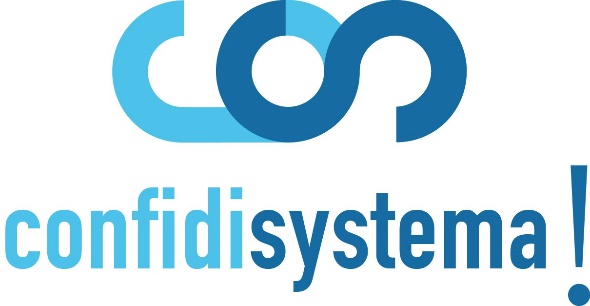 SCHEDA DI PARTECIPAZIONEPer poter partecipare all’assemblea occorre compilare la scheda di seguito riportata: Si richiede di restituire la presente scheda entro il 29 aprile 2024, compilata e firmata, a mezzo e-mail a info@confidisystema.com unitamente a:copia documento di identità, in corso di validità, del Socio o del Legale Rappresentante del socio;copia eventuale delega compilata e firmata;in caso di delega, oltre al documento del delegante (Socio o Legale Rappresentante), si richiede di allegare copia del documento di identità, in corso di validità, del delegato. Verificata la documentazione ricevuta, la segreteria di Confidi Systema! provvederà, in tempo utile, ad inviare tramite e-mail all’indirizzo sopra indicato apposito link di accesso all’assemblea (browser consigliati: Google Chrome o Mozilla Firefox).DATI SOCIODATI SOCIORagione SocialeVia/Piazza CAPCittàProvinciaCodice Fiscale P.IVAPER L’ASSEMBLEAPER L’ASSEMBLEANome e cognome del soggetto che interverrà all’assemblea (Socio o  Legale Rappresentante o Delegato) E-mail N° cellulare   